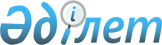 О признании утратившим силу решения акима сельского округа Каракеткен от 1 февраля 2017 года №1 “Об определении мест выпаса животных”Решение акима сельского округа Каракеткен Жалагашского района Кызылординской области от 13 апреля 2017 года № 5. Зарегистрировано Департаментом юстиции Кызылординской области 27 апреля 2017 года № 5817      В соответствии с Законом Республики Казахстан от 6 апреля 2016 года “О правовых актах” аким сельского округа Каракеткен РЕШИЛ:

      1. Признать утратившим силу решение акима сельского округа Каракеткен от 1 февраля 2017 года № 1 “Об определении мест выпаса животных” (зарегистрировано в Реестре государственной регистрации нормативных правовых актов за № 5736, опубликовано 25 февраля 2017 года в газете “Жалағаш жаршысы”).

      2. Настоящее решение вводится в действие со дня первого официального опубликования.


					© 2012. РГП на ПХВ «Институт законодательства и правовой информации Республики Казахстан» Министерства юстиции Республики Казахстан
				
      Аким сельского

      округа Каракеткен

Олментай К.
